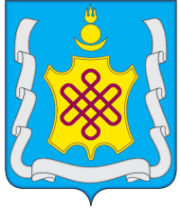     АДМИНИСТРАЦИЯ МУНИЦИПАЛЬНОГО РАЙОНА «АГИНСКИЙ РАЙОН»РАСПОРЯЖЕНИЕ «05»  августа  2021 г.                                                                                    № 199пгт. АгинскоеО проведении аукциона на право заключения договора аренды земельного участка из земель, государственная собственность на которые не разграничена, с кадастровым номером 80:01:160101:717, расположенного по адресу: Забайкальский край, Агинский район, с. Будулан, ул. Профсоюзная, 18аВ соответствии со ст. 39.11, 39.12 Земельного кодекса Российской Федерации, ст. 3.3. Федерального закона от 25 октября 2001 г. № 137-ФЗ «О введении в действие Земельного кодекса Российской Федерации»:1. Организовать и провести аукцион на права заключения договора аренды земельного участка, государственная собственность на который не разграничена, с кадастровым номером 80:01:160101:717, площадью 1185 кв.м, местоположение которого установлено: Забайкальский край, Агинский район, с. Будулан, ул. Профсоюзная, 18а, разрешенное использование – для размещения магазина, категория земель – земли населенных пунктов, (прилагаются : Извещение (приложение №1), форма заявки на участие в аукционе (приложение №2), проект договора аренды земельного участка (приложение №3);2. Отделу экономического развития и имущественных отношений администрации муниципального района «Агинский район»:2.1. Разместить информацию о проведении аукциона на официальном сайте Российской Федерации в информационно-телекоммуникационной сети «Интернет» для размещения информации о проведении торгов;2.2. Разместить информацию о проведении аукциона на официальном сайте администрации муниципального района «Агинский район» (www.aginsk.75.ru) в информационно-телекоммукационной сети «Интернет».2.3. В установленные в извещении о проведении аукциона сроки, осуществить прием и регистрацию заявок на участие в аукционе.3. Отделу экономического развития и имущественных отношений администрации муниципального района «Агинский район» на основании протокола о результатах аукциона оформить договор аренды земельного участка.4. Контроль за исполнением настоящего распоряжения оставляю за собой.5. Настоящее распоряжение  вступает в силу со дня его подписания.И.о. Главы муниципального района«Агинский район»							   Н.В. БабужаповПриложение №1к распоряжению  администрациимуниципального района «Агинский район»от  «05»  августа  2021 г № 199Извещение о проведении аукциона по продаже права на заключение договора аренды земельного участка для размещения магазина, расположенного по адресу: Забайкальский край, Агинский район, с. Будулан, ул. Профсоюзная, 18а1. Общие положения	1. Организатор аукциона: Администрация муниципального района «Агинский район» (687000, Забайкальский край, п. Агинское, ул. Базара Ринчино, 84, тел. (30239) 3-46-84, 3-75-62, адрес электронной почты: aginskmr@mail.ru, официальный сайт www.aginsk.75.ru .2. Орган, принявший решения о проведении аукциона, реквизиты решения: аукцион проводится на основании распоряжения администрации муниципального района «Агинский район» от 05 августа 2021 года № 199 «О проведении аукциона по продаже права на заключение договора аренды земельного участка из земель, государственная собственность на которые не разграничена, с кадастровым номером 80:01:160101:717, расположенного по адресу: Забайкальский край, Агинский район, с. Будулан, ул. Профсоюзная, 18а».3. Форма проведения торгов: аукцион, открытый по составу участников и по форме подачи предложений о размере годовой арендной платы за земельный участок.4. Дата и время начала приема заявок на участие в аукционе: 10 августа 2021 года в 10-00 по местному времени. 5. Дата окончания приема заявок на участие в аукционе: 08 сентября 2021 года в 17-00 по местному времени.6. Время и место приема заявок на участие в аукционе, предоставление документации: по рабочим дням с 10-00 часов до 17-00 часов по местному времени (обеденный перерыв с 13-00 до 14-00) по адресу: п. Агинское, ул. Базара Ринчино, 84, 2 этаж, каб. №36 Отдел экономического развития и имущественных отношений.7. Дата, время и место определения участников аукциона: 10 сентября 2021 года в 15-00 часов по местному времени по адресу: п. Агинское, ул. Базара Ринчино, 84, 2 этаж, каб. №36 Отдел экономического развития и имущественных отношений.8. Дата, время и место проведения аукциона: 17 сентября 2021 года в 11-00 часов по местному времени по адресу: п. Агинское, ул. Базара Ринчино, 84, 3 этаж, зал заседаний.9. Решение об отказе в проведении аукциона принимается Организатором аукциона. Извещение об отказе в проведении аукциона размещается на официальном сайте Организатором аукциона в течение 3 (трех) дней со дня принятия данного решения. Организатор аукциона в течение 3 (трех) дней со дня принятия решения об отказе в проведении аукциона извещает участников аукциона об отказе в проведении аукциона и возвращает его участникам внесенные задатки.10. Осмотр земельного участка на местности, ознакомление с документами на земельный участок: осуществляется в течение срока приема заявок на участие в аукционе, в рабочее время по письменному заявлению любого заинтересованного лица, поданного Организатору аукциона. Такое заявление должно быть подано не позднее, чем за 1 (один) рабочий день до даты окончания срока приема заявок на участие в аукционе.2.Сведения о предмете аукциона1.Предметом аукциона является продажа права на заключение договора аренды земельного участка с кадастровым номером 80:01: 160101:717, расположенного по адресу: Забайкальский край, Агинский район, с. Будулан, ул. Профсоюзная, 18а.2.Сведения о правах на земельный участок: государственная собственность не разграничена.3. Категория земель: земли населенных пунктов.4. Территориальная зона: в зоне жилой застройки, используемой для ведения личного подсобного хозяйства (Ж4).5. Сведения о границах земельного участка: Земельный участок по адресу: Забайкальский край, Агинский район, с. Будулан, ул. Профсоюзная, 18а расположен в центральной части с. Будулан.6. Обременения земельного участка: отсутствуют.7. Ограничения использования земельного участка: отсутствуют.8. Разрешенное использование земельного участка: для размещения магазина.9. Максимально и (или) минимально допустимые параметры разрешенного строительства объекта капитального строительства:	10. Технические условия подключения (технического присоединения) объекта капитального строительства к сетям инженерно-технического обеспечения, предусматривающих предельную свободную мощность существующих сетей, максимальную нагрузку и сроки подключения объектов капительного строительства к сетям инженерно-технического обеспечения срок действия технических условий, палата за подключение:	А) Технологическое присоединение объекта капитального строительства к сетям филиала ПАО «МРСК Сибири»  имеется;	Б) Подключение здания к сетям теплоснабжения невозможно. Подключение здания к действующей сети теплоснабжения невозможно, в силу отдаленности объекта и отсутствия мощности для подключения дополнительных объектов.В) Подключение здания к действующей сети водоснабжения невозможно в связи с отдаленности объекта и отсутствия мощности для подключения дополнительных объектов. 	11. Начальный размер годовой арендной платы, «шаг аукциона», размер задатка для участия в аукционе:	12. Срок аренды:  3 (три) года.3. Условия участия в аукционеТребования, предъявляемые к претендентам на участие в аукционеПретендент на участие в аукционе вправе подать только одну заявку в отношении предмета аукциона.К участию в аукционе допускаются физические и юридические лица, своевременно подавшие заявку на участие в аукционе, представившие надлежащим образом оформленные документы в соответствии с перечнем, установленным в настоящем извещении, и обеспечившие поступление на счет Организатора аукциона установленной суммы задатка в указанный срок.Обязанность доказать свое право на участие в аукционе возлагается на заявителя.Документы, подаваемые заявителями для участия в аукционеДля участия в аукционе заявители представляют в установленный в извещении о проведении аукциона срок следующие документы:1) заявка на участие в аукционе по форме, указанной в приложении № 2 к распоряжению, с указанием банковских реквизитов счета для возврата задатка;2) копии документов, удостоверяющих личность заявителя (для граждан);3) надлежащим образом заверенный перевод на русский язык документов о государственной регистрации юридического лица в соответствии с законодательством иностранного государства в случае, если заявителем является иностранное юридическое лицо;4) документы, подтверждающие внесение задатка (платежный документ с отметкой банка плательщика об исполнении для подтверждения перечисления претендентом установленного в извещении о проведении аукциона задатка в счет обеспечения оплаты аренды земельного участка).Заявка и опись представленных документов составляются в 2 (двух) экземплярах, один из которых остается у Организатора аукциона, другой – у Претендента.В случае подачи заявки представителем претендента предъявляется доверенность.Один заявитель вправе подать только одну заявку на участие в аукционе.Заявка с прилагаемыми к ней документами регистрируются Организатором аукциона в журнале приёма заявок с присвоением каждой заявке номера и с указанием даты и времени подачи документов. На каждом экземпляре документов Организатором аукциона делается отметка о принятии заявки с указанием номера, даты и времени подачи документов.Заявка, поступившая по истечении срока ее приёма, вместе с документами по описи, на которой делается отметка об отказе в принятии документов с указанием причины отказа, возвращается в день ее поступления претенденту или его уполномоченному представителю под расписку.Указанные документы в части их оформления и содержания должны соответствовать требованиям законодательства Российской Федерации.Претендент имеет право отозвать принятую Организатором аукциона заявку до окончания срока приёма заявок, уведомив об этом (в письменной форме) Организатора аукциона. Организатор аукциона обязан возвратить внесенный задаток претенденту в течение 3 (трёх) рабочих дней со дня регистрации отзыва заявки в журнале приёма заявок. В случае отзыва заявки претендентом позднее даты окончания приёма заявок задаток возвращается в порядке, установленном для участников аукциона.В течение срока приёма заявок Организатор аукциона каждому заявителю предоставляет возможность предварительного ознакомления с формой заявки, условиями договора аренды земельного участка (далее – Договор).Порядок внесения задатка и его возвратаЗадаток вносится в валюте Российской Федерации единым платежом по следующим платежным реквизитам:ИНН 8001012726              КПП 800101001               ОКТМО 76602000УФК по Забайкальскому краю (Комитет по финансам муниципального района «Агинский район»), л/с 04913006670Банк получателя: ОТДЕЛЕНИЕ ЧИТА БАНКА РОССИИ//УФК по Забайкальскому краю г. ЧитаБИК ТОФК 017601329 ЕКС(кор.счет) 40102810945370000063 Р/Сч. № 03100643000000019100 КБК  902 111 050 130 50000 120 (доходы, получаемые в виде арендной платы за земельные участки)Назначение платежа: «Задаток для участия в аукционе на земельный участок: ________________________________________________________________».(указывается адрес земельного участка, Ф.И.О. претендента)Определение участников аукционаПретендент не допускается к участию в аукционе в следующих случаях:а) непредставление необходимых для участия в аукционе документов или представление недостоверных сведений;б) не поступление задатка на дату рассмотрения заявок на участие в аукционе на счет, указанный в настоящем извещении;в) подача заявки на участие в аукционе лицом, которое в соответствии с законодательством Российской Федерации не имеет права быть участником аукциона, покупателем земельного участка;г) наличие сведений о заявителе, об учредителях (участниках), о членах коллегиальных исполнительных органов заявителя, лицах, исполняющих функции единоличного исполнительного органа заявителя, являющегося юридическим лицом, в реестре недобросовестных участников аукциона, ведение которого осуществляет уполномоченный федеральный орган исполнительной власти.В день определения участников аукциона, установленный в настоящем извещении, Организатор аукциона рассматривает заявки и документы претендентов, устанавливает факт поступления от претендентов задатков на основании выписки (выписок) с соответствующего счета. По результатам рассмотрения документов Организатор аукциона принимает решение о признании претендентов участниками аукциона или об отказе в допуске претендентов к участию в аукционе, которое оформляется протоколом рассмотрения заявок. В протоколе приводится перечень принятых заявок с указанием имен (наименований) претендентов, перечень отозванных заявок, имена (наименования) претендентов, признанных участниками аукциона, а также имена (наименования) претендентов, которым было отказано в допуске к участию в аукционе, с указанием оснований отказа.Претенденты, признанные участниками аукциона, и претенденты, не допущенные к участию в аукционе, уведомляются о принятом решении не позднее следующего рабочего дня с даты оформления данного решения протоколом путем вручения им под расписку соответствующего уведомления либо направления такого уведомления по почте заказным письмом.Претендент приобретает статус участника аукциона с момента оформления Организатором аукциона протокола о признании претендентов участниками аукциона.Организатор аукциона обязан вернуть внесенный задаток претенденту, не допущенному к участию в аукционе, в течение 3(трёх) рабочих дней со дня оформления протокола о признании претендентов участниками аукционе.Проведение аукционаАукцион проводится в порядке, установленном Земельным кодексом Российской Федерации.Победителем аукциона признается участник аукциона, предложивший наиболее высокий размер годовой арендной платы за земельный участок.Результаты аукциона оформляются протоколом, который составляется Организатором аукциона, подписывается Организатором аукциона и победителем аукциона в день проведения аукциона. Протокол о результатах аукциона составляется в двух экземплярах, один из которых передается победителю аукциона, а второй остается у Организатора аукциона.Организатор аукциона обязан в течение 3 (трёх) рабочих дней со дня подписания протокола о результатах аукциона возвратить задаток участникам аукциона, которые не выиграли его.Аукцион признается несостоявшимся в случае, если:а) в аукционе участвовало менее 2 (двух) участников;б) ни один из участников аукциона при проведении аукциона после троекратного объявления начальной цены не поднял билет;в) победитель аукциона уклонился от подписания протокола о результатах аукциона, заключения Договора.Порядок заключения договора аренды земельного участкаВ случае, если только один заявитель признан участником аукциона, Организатор аукциона в течение 10 (десяти) дней со дня подписания протокола о признании претендентов участниками аукциона направляет заявителю три экземпляра подписанного проекта Договора (приложение № 2 к настоящему извещению). Договор заключается между Организатором аукциона и единственным заявителем на участие в  аукционе, признанным участником аукциона, в течение 30 (тридцати) дней со дня направления ему проекта Договора.Договор заключается между Организатором аукциона и победителем аукциона либо единственным принявшем участие в аукционе его участником не ранее 10 (десяти) дней со дня размещения информации о результатах аукциона на официальном сайте и не позднее 30 (тридцати) дней со дня направления им проекта Договора.При уклонении (отказе) победителя аукциона от заключения в установленный срок Договора земельного участка задаток ему не возвращается, а победитель утрачивает право на заключение указанного договора.Внесение арендной платы за земельный участок производится ежегодно в сумме, сформированной по результатам аукциона. Задаток, внесенный победителем аукциона на счет Организатора аукциона, засчитывается в счет арендной платы.Право аренды на земельный участок возникает у покупателя со дня государственной регистрации договора аренды земельного участка. Расходы по государственной регистрации договора аренды земельного участка возлагаются на Арендатора.Настоящее извещение о проведении аукциона, заявка на участие в аукционе, проект Договора, протокол рассмотрения заявок на участие в аукционе, протокол о результатах аукциона в электронном виде размещаются в информационно-телекоммуникационной сети «Интернет» на официальном сайте Российской Федерации (http://www.torgi.gov.ru) и на официальном сайте Организатора аукциона(www.aginsk.75.ru).Приложение №2к распоряжению  администрациимуниципального района «Агинский район»от  «05»  августа  2021 г № 199Заявка на участие в аукционе__________________________________________________________________________________________________________________________________________________________,(Ф.И.О. и паспортные данные физического лица)от которого действует _________________________________________________________ на основании _________________________________________________________________ (доверенности и др.)в соответствии с извещением о проведении аукциона принимаю решение участвовать в аукционе, проводимым администрацией муниципального района «Агинский район» «____» ________ 2021 года (далее – аукцион), размещенном в ________________________________________ «___» __________ 2021 года, на сайте __________________________________________________________________.1. Обязуюсь:1) получить уведомление о допуске к участию в аукционе либо об отказе в допуске к  участию в аукционе не позднее следующего дня после даты оформления протокола о признании претендентов участниками торгов;2) в случае признания победителем аукциона заключить договор аренды земельного участка с  кадастровым номером 80:01:________________, площадью ______  кв.м, местоположение которого установлено: Забайкальский край, Агинский район, с., _________________________________, в течение срока, установленного в извещении о проведении аукциона;3) вносить размер арендной платы в сроки и в порядке, установленные заключенным договором аренды земельного участка;4) соблюдать условия, содержащиеся в извещении о проведении аукциона, порядок  проведения аукциона, установленный действующим законодательством.2. Полностью и безоговорочно принимаю условия, содержащиеся в извещении о проведении аукциона; ознакомлен с проектом договора аренды земельного участка.3. Оповещен, что проект договора аренды земельного участка, протокол рассмотрения заявок на участие в аукционе, протокол о результатах аукциона размещаются в информационно-телекоммуникационной сети «Интернет» на официальном сайте Российской Федерации (http://torgi.gov.ru) и на сайте администрации  муниципального района  «Агинский район» (aginsk.75.ru);4. Даю согласие на обработку своих персональных данных в соответствии с Федеральным законом от 27 июля 2006 года № 152-ФЗ «О персональных данных».5. Почтовый адрес:  _________, ____________________________________________.	(индекс)6. Адрес электронной почты (при наличии):  ________________________________.7. Контактные телефоны:  ________________________________________________.8. Реквизиты для возврата задатка:  Банк ___________________________________;ИНН  ____________________________;    КПП  _____________________________;БИК  _____________________________;   к/с     _____________________________;р/с    ____________ ________________;    л/с     _____________________________.Получатель:  __________________________________________________________.Подпись  _____________ /__________________/Заявка принята  «____» __________ 2021 года __________________________________________________________________________________________________________________________________ Приложение №3к Распоряжению  администрациимуниципального района «Агинский район»от  «05»  августа  2021 г № 199ДОГОВОРАРЕНДЫ ЗЕМЕЛЬНОГО УЧАСТКА № ______пгт. Агинское                                                                                       «___» ________ 2021 года Администрация муниципального района «Агинский район» », в лице Главы муниципального района «Агинский район» Жапова Жаргал Владимировича, действующего на основании Устава, и _______________________________________ в лице _______________________________, действующего на основании ___________________________________________________, именуемое в дальнейшем «Арендатор», с другой стороны, вместе именуемые «Стороны», по результатам аукциона по продаже права на заключение договора аренды земельного участка (протокол о результатах аукциона от «___» ________ 2021 года) заключили настоящий договор аренды земельного участка (далее – Договор) о нижеследующем:1.	ПРЕДМЕТ ДОГОВОРА1.1. Арендодатель передает, а Арендатор принимает во временное владение и пользование земельный участок, государственная собственность на который не разграничена, из земель населенных пунктов с кадастровым номером 80:01:160101:717, площадью 1185 кв.м, местоположение которого установлено: Забайкальский край, Агинский район, с. Будулан, ул. Профсоюзная, 18а (далее - земельный участок).Земельный участок не занят зданиями, строениями, сооружениям.1.2. Земельный участок предоставляется для размещения магазина.1.3. Обременения земельного участка: отсутствуют.1.4. Ограничения использования земельного участка: отсутствуют.2.	СРОК ДЕЙСТВИЯ ДОГОВОРА И РАЗМЕР АРЕНДНОЙ ПЛАТЫ2.1. Настоящий Договор заключается сроком на 3 (три) года, до «___» _________ 20___ года.Договор подлежит обязательной государственной регистрации в Управлении Федеральной службы государственной регистрации, кадастра и картографии по Забайкальскому краю и считается заключенным с момента такой регистрации.2.2. Арендные платежи начинают исчисляться с даты подписания настоящего Договора.2.3. Годовой размер арендной платы сформирован по результатам аукциона и составляет ________ (_____________________________________________) рублей.Задаток в сумме __________ (_______________________________) рублей, внесённый Арендатором для участия в аукционе, зачисляется в счёт арендной платы по Договору.2.4. Арендная плата вносится в срок до 15 октября текущего года. В случае заключения Договора аренды земельного участка после 15 октября, арендная плата вносится до 15 декабря текущего года.2.5 Арендная плата вносится по следующим реквизитам: Получатель: Управление Федерального казначейства по Забайкальскому краю (Комитет по финансам муниципального района «Агинский район») л/с 04913006670ИНН 8001011465                                        БИК ТОФК 017601329КПП 800101001                                          ЕКС (кор. счет) 40102810945370000063р/счет № 03100643000000019100           ОКТМО 76602404Банк получателя: ОТДЕЛЕНИЕ ЧИТА БАНКА РОССИИ//УФК по Забайкальскому краю г. Чита КБК  902 111 050 130 50000 120 (доходы, получаемые в виде арендной платы за земельные участки)2.6 Арендная плата перечисляется Арендатором на расчётный счёт Арендодателя по реквизитам, указанным в настоящем договоре.3.	ПРАВА И ОБЯЗАННОСТИ АРЕНДОДАТЕЛЯ3.1. Арендодатель имеет право:3.1.1.  требовать от Арендатора своевременного предоставления установленных законодательством сведений о состоянии и использовании земель;3.1.2.  посещать и обследовать земельный участок на предмет соблюдения земельного законодательства.3.2. Арендодатель обязан не вмешиваться в хозяйственную деятельность Арендатора, если она не противоречит условиям настоящего Договора.3.3. Арендодатель гарантирует, что передаваемый по Договору земельный участок не продан, не заложен, не обременен правами третьих лиц, в споре и под арестом не состоит.4.	ПРАВА И ОБЯЗАННОСТИ АРЕНДАТОРА4.1. Арендатор имеет право:4.1.1.  проводить работы по улучшению экологического состояния земельного участка при наличии утвержденного в установленном порядке проекта;4.1.2.  в пределах срока действия Договора с письменного согласия Арендодателя передавать земельный участок в субаренду, передавать свои права и обязанности по Договору другому лицу, в том числе передавать арендные права в залог и вносить их в  качестве вклада в уставной капитал хозяйственного товарищества или общества, либо паевого взноса в производственный кооператив, если иное не предусмотрено пунктом 9 статьи 22 Земельного кодекса Российской Федерации;4.1.3.  на заключение соглашения об установлении сервитута (далее – соглашение) в отношении земельного участка (его части) без согласия Арендодателя при условии его уведомления в течение десяти дней со дня заключения соглашения, если Договор заключён более чем на один год. Соглашение заключается на срок, не превышающий срок действия договора.4.1.4.  приватизировать земельный участок в установленном законом порядке после регистрации права собственности на завершенный строительством объект.4.2. Арендатор обязан:4.2.1.  использовать земельный участок в соответствии с видом его разрешенного использования; 4.2.2.  своевременно и в полном объеме вносить арендную плату;4.2.3.  не позднее, чем за 3 (три) рабочих дня до наступления срока платежа, письменно сообщить Арендодателю о том, что исполнение обязательства по уплате арендных платежей по Договору им возложено на третье лицо с указанием срока действия такого поручения, а также персональных данных третьего лица и согласие третьего лица на уплату арендных платежей. В противном случае будет считаться, что Арендатор просрочил исполнение обязательств по уплате арендной платы с наступлением последствий, предусмотренных пунктом 5.2. Договора.4.2.5.  не допускать действий, приводящих к ухудшению качественных характеристик земельного участка, экологической обстановки на земельном участке, а также к загрязнению территории земельного участка и прилегающей к нему территории;4.2.6.  сохранять все зелёные насаждения на земельном участке за исключением тех, которые могут быть снесены по разрешению органа местного самоуправления, уполномоченного в области охраны окружающей среды;4.2.7.  незамедлительно сообщать Арендодателю (в целях принятия последним соответствующих мер) о фактах размещения на арендуемом земельном участке любых объектов капитального и некапитального строительства (включая инженерные коммуникации, опоры линий ЛЭП и др.) в случае их обнаружения арендатором после получения земельного участка в аренду и выноса границ земельного участка в натуру. В противном случае убытки, которые могут возникнуть у собственников таких объектов в связи с их повреждением, сносом и т.п., будут возмещаться за счет средств Арендатора.4.2.8.  обеспечить Арендодателю и органам государственного контроля свободный доступ на земельный участок и в расположенные на его территории здания и сооружения в случаях, установленных законом;4.2.9.  обеспечить свободный доступ на земельный участок организациям, в ведении которых находятся объекты коммунальной инфраструктуры, в целях ремонта и обслуживания данных объектов; 4.2.10.  выполнять условия эксплуатации подземных и наземных коммуникаций, сооружений, дорог, проездов и т.п.;4.2.11.  в случае изменения адреса или иных реквизитов, в трёхдневный срок направить Арендодателю письменное уведомление об этом;4.2.12.  не осуществлять на земельном участке деятельность, в результате которой нарушаются права и законные интересы третьих лиц;4.2.13.  руководствоваться действующими санитарными, архитектурно-градостроительными, пожарными и природоохранными нормами и правилами;4.2.14.  ежегодно в срок до 1 марта являться в Администрацию для сверки расчёта арендных платежей.4.2.15.  не позднее срока, указанного в подпункте 2.1 пункта 2 Договора, получить разрешение на строительство (реконструкцию) объекта капитального строительства в органе, осуществляющем выдачу разрешений на строительство (реконструкцию) объекта капитального строительства; в тот же срок выполнить строительство (реконструкцию) объекта капитального строительства и осуществить государственную регистрацию права собственности на построенный (реконструированный) объект недвижимости.4.2.16.  в случае, если земельный участок полностью или частично расположен в охранной зоне, установленной в отношении линейного объекта, обеспечить свободный доступ на земельный участок представителей собственника линейного объекта или представителей организации, осуществляющей эксплуатацию линейного объекта, к данному объекту в целях обеспечения его безопасности.5.	ОТВЕТСТВЕННОСТЬ СТОРОН5.1. За неисполнение или ненадлежащее исполнение условий Договора Стороны несут ответственность, предусмотренную действующим законодательством.5.2. В случае неуплаты платежей в установленный срок Арендатор уплачивает Арендодателю неустойку (пени) в размере 0,01 % от суммы задолженности за каждый календарный день просрочки.5.3. В случае ненадлежащего исполнения или неисполнения одного из условий Договора, нарушившая Сторона обязана устранить нарушения не позднее 30 (тридцати) календарных дней со дня  получения претензии от другой Стороны.6.	РАСТОРЖЕНИЕ И ПРЕКРАЩЕНИЕ ДЕЙСТВИЯ ДОГОВОРА 6.1. Договор прекращается в связи с истечением срока действия Договора. В случае если по окончании срока действия Договора объект не завершен (не введен в эксплуатацию), объект может быть продан с публичных торгов в порядке установленным Земельным кодексом Российской Федерации. 6.2. Договор может быть расторгнут досрочно по соглашению Сторон, а также Арендодателем в судебном порядке в случае невыполнения Арендатором обязанностей, установленных пунктом 4.2 настоящего Договора, а также если Арендатор более двух раз подряд не вносит арендную плату в установленные Договором сроки, либо в случае изъятия земельного участка для муниципальных нужд, в иных случаях, установленных действующим законодательством.	6.3. Арендодатель, письменно уведомив Арендатора, вправе в одностороннем порядке расторгнуть Договор при переходе права собственности на здание, сооружение, расположенное на земельном участке, от Арендатора к другому физическому лицу (лицам).6.4. При досрочном расторжении настоящего Договора судьба возведенных на земельном участке зданий, сооружений, незавершенных строительством объектов и иных неотделимых улучшений определяется соглашением о расторжении Договора либо решением суда.6.5. При досрочном расторжении настоящего Договора, Договор считается расторгнутым, а обязательства сторон по нему прекращенными, в том числе в случае совпадения должника и кредитора в одном лице, с момента государственной регистрации прекращения права аренды (расторжения договора). 7.	ДОПОЛНИТЕЛЬНЫЕ УСЛОВИЯ ДОГОВОРА7.1. Споры Сторон, вытекающие из неисполнения либо ненадлежащего исполнения настоящего Договора, которые не удалось разрешить путем переговоров, разрешаются в судебном порядке.7.2. Каждая из Сторон подтверждает, что она получила все необходимые разрешения для вступления в настоящий договор аренды, и что лица, подписавшие его, на это уполномочены.7.3. Настоящий Договор одновременно является актом приёма-передачи (передаточным актом) земельного участка. Земельный участок считается переданным с момента подписания Договора Сторонами.7.4. Не допускается размещение и/или строительство на земельном участке иных, помимо указанных в договоре, объектов.7.5. Не допускается внесение изменений в Договор в части изменения вида разрешенного использования земельного участка. 7.6. Настоящий Договор составлен в 3 (трёх) экземплярах, имеющих одинаковую юридическую силу, из которых по одному экземпляру хранится у Сторон, один экземпляр передается в Управление Федеральной службы государственной регистрации, кадастра и картографии по Забайкальскому краю. РЕКВИЗИТЫ И ПОДПИСИ СТОРОН Но-мер лотаКадастровый номерНормативно-правовой актТерриториальная зонаПланируемый к строительству объектРазрешенные параметры земельных участков и их застройкиРазрешенные параметры земельных участков и их застройки180:01:160101:717Решение Совета СП «Будулан» от 01.07.2016 г №20Зона жилой застройки, используемой для ведения личного подсобного хозяйства (Ж4)Торговое помещениеМинимальная площадь (га) 0,001180:01:160101:717Решение Совета СП «Будулан» от 01.07.2016 г №20Зона жилой застройки, используемой для ведения личного подсобного хозяйства (Ж4)Торговое помещениеМаксимальная площадь (га)0,2180:01:160101:717Решение Совета СП «Будулан» от 01.07.2016 г №20Зона жилой застройки, используемой для ведения личного подсобного хозяйства (Ж4)Торговое помещениеМинимальная длина стороны по уличному фронту (м) 6180:01:160101:717Решение Совета СП «Будулан» от 01.07.2016 г №20Зона жилой застройки, используемой для ведения личного подсобного хозяйства (Ж4)Торговое помещениеМинимальная ширина/глубина (м) 25180:01:160101:717Решение Совета СП «Будулан» от 01.07.2016 г №20Зона жилой застройки, используемой для ведения личного подсобного хозяйства (Ж4)Торговое помещениеМаксимальный коэффициент застройки (%) 50180:01:160101:717Решение Совета СП «Будулан» от 01.07.2016 г №20Зона жилой застройки, используемой для ведения личного подсобного хозяйства (Ж4)Торговое помещениеМинимальный коэффициент озеленения (%) 20180:01:160101:717Решение Совета СП «Будулан» от 01.07.2016 г №20Зона жилой застройки, используемой для ведения личного подсобного хозяйства (Ж4)Торговое помещениеМаксимальная высота здания до конька крыши (м) 10180:01:160101:717Решение Совета СП «Будулан» от 01.07.2016 г №20Зона жилой застройки, используемой для ведения личного подсобного хозяйства (Ж4)Торговое помещениеМаксимальная высота оград (м) 2,5№1Местоположение  земельного участка, кадастровый номерНачальный размер годовой арендной платы, руб.«Шаг аукциона», руб.Размер задатка для участия  в аукционе, руб.1Забайкальский край, Агинский район, с. Будулан, ул. Профсоюзная, 18а , 80:01:160101:71718975 , 0569, 253795, 0Арендодатель:Администрация муниципального района «Агинский район»Юридический адрес: 687000, Забайкальский край, Агинский район, п. Агинское, ул. Базара Ринчино, 84 тел. (302-39) 3-46-84.ИНН 800 101 1384  КПП 800 101 001Глава муниципального района«Агинский район»____________________________ / Ж.В. ЖаповМ.П.Арендатор:_____________ / _____________________